Филиал Муниципального автономного общеобразовательного учреждения «Прииртышская средняя общеобразовательная школа»-«Епанчинская начальная общеобразовательная школа имени Я.К.Занкиева»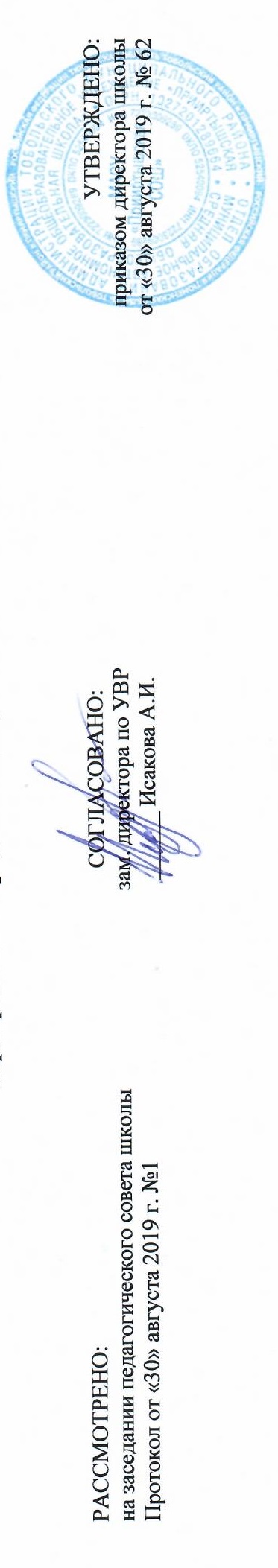 РАБОЧАЯ ПРОГРАММА по предмету «Основы религиозных культур и светской этики»для 4  классана 2019-2020 учебный годПланирование составлено в соответствии 	ФГОС НОО	Составитель программы: Сычева Нина Ивановна,учитель начальных классов высшей квалификационной категориид. Епанчина2019 годПланируемые результаты освоения учебного предмета «Основы религиозных культур и светской этики» 1) готовность к нравственному самосовершенствованию, духовному саморазвитию;2) знакомство с основными нормами светской и религиозной морали, понимание их значения в выстраивании конструктивных отношений в семье и обществе;3) понимание значения нравственности, веры и религии в жизни человека и общества;4) формирование первоначальных представлений о светской этике, о традиционных религиях, их роли в культуре, истории и современности России;5) первоначальные представления об исторической роли традиционных религий в становлении российской государственности;6) становление внутренней установки личности поступать согласно своей совести; воспитание нравственности, основанной на свободе совести и вероисповедания, духовных традициях народов России;7) осознание ценности человеческой жизни.Планируемые результаты освоения предметной области «Основы религиозных культур и светской этики» включают общие результаты по предметной области (учебному предмету) и результаты по каждому учебному модулю с учетом содержания примерных рабочих программ по Основам православной культуры, Основам исламской культуры, Основам буддийской культуры, Основам иудейской культуры, Основам мировых религиозных культур, Основам светской этики.Общие планируемые результаты. В результате освоения каждого модуля курса выпускник научится:– понимать значение нравственных норм и ценностей для достойной жизни личности, семьи, общества;– поступать в соответствии с нравственными принципами, основанными на свободе совести и вероисповедания, духовных традициях народов России, общепринятых в российском обществе нравственных нормах и ценностях;– осознавать ценность человеческой жизни, необходимость стремления к нравственному совершенствованию и духовному развитию;– развивать первоначальные представления о традиционных религиях народов России (православии, исламе, буддизме, иудаизме), их роли в культуре, истории и современности, становлении российской государственности, российской светской (гражданской) этике, основанной на конституционных обязанностях, правах и свободах человека и гражданина в Российской Федерации; – ориентироваться в вопросах нравственного выбора на внутреннюю установку личности поступать согласно своей совести;Основы мировых религиозных культурВыпускник научится:–	раскрывать содержание основных составляющих мировых религиозных культур (религиозная вера и мораль, священные книги и места, сооружения, ритуалы, обычаи и обряды, религиозные праздники и календари, нормы отношений людей друг к другу, в семье, религиозное искусство, отношение к труду и др.);–	ориентироваться в истории возникновения религиозных традиций православия, ислама, буддизма, иудаизма, истории их формирования в России; –	понимать значение традиционных религий, религиозных культур в жизни людей, семей, народов, российского общества, в истории России; –	излагать свое мнение по поводу значения религии, религиозной культуры в жизни людей и общества;–	соотносить нравственные формы поведения с нормами религиозной морали; –	осуществлять поиск необходимой информации для выполнения заданий; участвовать в диспутах, слушать собеседника и излагать свое мнение; готовить сообщения по выбранным темам. Выпускник получит возможность научиться:– развивать нравственную рефлексию, совершенствовать морально-нравственное самосознание, регулировать собственное поведение на основе традиционных для российского общества, народов России духовно-нравственных ценностей;–	устанавливать взаимосвязь между содержанием религиозной культуры и поведением людей, общественными явлениями;–	выстраивать отношения с представителями разных мировоззрений и культурных традиций на основе взаимного уважения прав и законных интересов сограждан; –	акцентировать внимание на религиозных духовно-нравственных аспектах человеческого поведения при изучении гуманитарных предметов на последующих уровнях общего образования.                                              Содержание учебного предмета «Основы религиозных культур и светской этики» Введение Духовные ценности и нравственные идеалы в жизни человека и общества.Россия – наша Родина. (1 ч.)Раздел 1.Основы религиозных культур (28 часов)Культура и религия. Древнейшие верования. Религии мира и их основатели. Священные книга религий мира. Хранители предания в религиях мира. Человек в религиозных традициях мира. Священные сооружения. Искусство в религиозной культуре. Религии России. Религия и мораль. Нравственные заповеди в религиях мира. Религиозные ритуалы. Обычаи и обряды. Религиозные ритуалы в искусстве. Календари религий мира. Праздники в религиях мира. Семья, семейные ценности. Долг, свобода, ответственность, учение и труд. Милосердие, забота о слабых, взаимопомощь, социальные проблемы общества и отношение к ним разных религий.  Раздел 2.Духовные традиции многонационального народа России (5 ч.)Любовь и уважение к Отечеству. Патриотизм многонационального и многоконфессионального народа России.Тематическое планирование№п/пРазделы, темыКоличество часов по рабочейпрограмме1Введение Духовные ценности и нравственные идеалы в жизни человека и общества.Россия – наша Родина. 1ч.2.Основы религиозных культурКультура и религия.Культура и религия.Возникновение религий.Древнейшие верования.Возникновение религий. Религии мира и их основатели.Священные книги религий мира: Веды, Авеста, Трипитака.Священные книги мира: Тора, Библия, Коран.Хранители предания в религиях мира.Добро и зло. Возникновение зла в мире.Добро и зло. Понятие греха, раскаяния и воздаяния.Человек в религиозных традициях мира.Священные сооружения.Священные сооружения.Искусство в религиозной культуре.Искусство в религиозной культуре.Творческие работы ученикаИстория религий в России.История религий в России.Религиозные ритуалы. Обычаи и обряды.Религиозные ритуалы. Обычаи и обряды.Паломничества и святыни.Праздники и календари.Праздники и календари.Религия и мораль. Нравственные заповеди в религиях мира.Религия и мораль. Нравственные заповеди в религиях мира.Милосердие, забота о слабых, взаимопомощь.Семья.Долг, свобода, ответственность, труд.28 ч.3Духовные традиции многонационального народа РоссииЛюбовь и уважение к Отечеству. Патриотизм многонационального и многоконфессионального народа России.Итоговая презентация творческих проектов.Итоговая презентация творческих проектов.Итоговая аттестацияПрезентация творческих проектов на тему «Диалог культур во имя гражданского мира и согласия»5                                                                                                             Итого за 1 четверть8 ч.                                                                                                             Итого за 2 четверть8 ч.                                                                                                             Итого за 3 четверть10 ч.Итого за 4 четверть8 ч.Итого за год:34 ч.